                                                                                                                                                                                Przewodniczący Rady Powiatu Mławskiego                                                                                                                                                                                                         Henryk AntczakZADANIEREALIZATORZY I PARTNERZY WSPÓŁUCZESTNICZĄCY W REALIZACJIPLANOWANY TERMIN REALIZACJIBUDOWANIE LOKALNEGO SYSTEMU PRZECIWDZIAŁANIA PRZEMOCY W RODZINIE POPRZEZ:kontynuowanie wypracowanego  modelu współpracy                  i strategii postępowania w poszczególnych przypadkach zgodnie z procedurą „Niebieska Karta”wskaźniki: liczba sporządzonych formularzy „Niebieska Karta” przez przedstawicieli poszczególnych podmiotów, liczba rodzin objętych procedurą „Niebieskiej Karty”,uczestnictwo w zespołach interdyscyplinarnych, wskaźniki: liczba posiedzeń zespołów interdyscyplinarnych           i grup roboczych,prowadzenie diagnozy przemocy w rodziniewskaźniki: liczba opracowanych diagnozRealizatorzy :Zespół Ośrodków Wsparcia   w Mławie,Komenda Powiatowa Policji w Mławie, Miejski Ośrodek Pomocy Społecznej w Mławie,Gminne Ośrodki Pomocy Społecznej,placówki oświatowe,kuratorzy Sadu Rejonowego w Mławie, Komisje Rozwiązywania Problemów Alkoholowych,Poradnia Psychologiczno - Pedagogiczna  w Mławie, Prokuratura Rejonowa w Mławie,Powiatowe Centrum Pomocy Rodzinie w MławieStyczeń- grudzień 2015PROWADZENIE DZIAŁALNOŚCI EDUKACYJNEJ I PROFILAKTYCZNEJ SKIEROWANEJ DO DZIECI                I MŁODZIEŻY PROMUJĄCEJ ROZWIĄZYWANIE KONFLIKTÓW BEZ PRZEMOCY:organizacja i prowadzenie zajęć profilaktycznych                w szkołach, w celu promowania zachowań  nieagresywnych i społecznie pożądanych wśród dzieci         i młodzieżywskaźniki: liczba przeprowadzonych zajęć, liczba uczestników zajęćwskaźniki:prowadzenie grup socjoterapeutycznych dla dzieci                             i młodzieżywskaźniki: liczba grup socjoterapeutycznych, liczba osób biorących udziałRealizatorzy:Zespół Ośrodków Wsparcia  w Mławie,Miejski Ośrodek Pomocy Społecznej  w Mławie,Poradnia Psychologiczno - Pedagogiczna w MławiePartnerzy: Placówki oświatoweStyczeń- grudzień 2015ZMIANA POSTAWY MIESZKAŃCÓW POWIATU MŁAWSKIEGO WOBEC PRZEMOCY W RODZINIE, PODNOSZENIE ŚWIADOMOŚCI SPOŁECZNEJ NA TEMAT ZJAWISKA PRZEMOCY DOMOWEJ POPRZEZ DZIAŁANIA INFORMACYJNO-EDUKACYJNE:opracowanie i udostępnienie materiałów informacyjnych na temat zjawiska przemocy i instytucji udzielających pomocywskaźniki: liczba opracowanych i rozpowszechnionych materiałów informacyjnychpromowanie zadań w ramach systemu przeciwdziałania przemocy w rodzinie,wskaźniki: ilość działań promujących zadaniaorganizacja konferencji i spotkańwskaźniki: ilość organizowanych konferencji i spotkańrozpowszechnianie informacji nt. infolinii interwencyjno -informacyjnej prowadzonej przez Ogólnopolskie Pogotowie dla Ofiar Przemocy w Rodzinie,wskaźniki: ilość podjętych działań informacyjnychprowadzenie strony internetowej Zespołu Ośrodków Wsparcia w Mławie,wskaźniki: aktualizacje strony internetowejwłączanie się w ogólnopolskie i lokalne kampanie społeczne na rzecz przeciwdziałania przemocy                         w rodzinie,wskaźniki: liczba kampanii, w których uczestniczyli realizatorzy Programupopularyzacja poradnictwa indywidualnegowskaźniki: ilość podjętych działańRealizatorzy: Zespół Ośrodków Wsparcia w Mławie,Ośrodki pomocy społecznej,Partnerzy: Lokalne media,Komenda Powiatowa Policji  w Mławie,Placówki oświatowe,Kuratorzy Sadu Rejonowego w Mławie,Komisje Rozwiązywania Problemów Alkoholowych,Poradnia Psychologiczno- Pedagogiczna w Mławie, Prokuratura Rejonowa w Mławie,Powiatowe Centrum Pomocy Rodzinie w MławieStyczeń- grudzień 2015Styczeń- grudzień 2015PROWADZENIE PORADNICTWA  I INTERWENCJI W ZAKRESIE PRZECIWDZIAŁANIA PRZEMOCY                     W RODZINIE poprzez:działania uprzedzające: diagnozujące, informacyjne, edukacyjne kierowane do ogółu społeczeństwawskaźniki: ilość podjętych działań diagnostycznych, informacyjnych, edukacyjnych skierowanych do ogółu społeczeństwadziałania interwencyjne: opiekuńcze i terapeutyczne, kierowane do ofiar przemocy  w rodzinie oraz pouczające i izolujące, kierowane do sprawców przemocy w rodzinie,wskaźniki: liczba osób, do których skierowano poszczególne działaniadziałania wspierające: psychologiczne, pedagogiczne, terapeutyczne, prawne, socjalne i inne, kierowane do osób doznających przemocy domowej oraz sprawców przemocy  w rodzinie,wskaźniki: liczba osób, do których skierowano działaniadziałania korekcyjno - edukacyjne dla sprawców przemocy w rodzinie,wskaźniki: ilość przeprowadzonych programów korekcyjno- edukacyjnych, liczba osób uczestniczących w programachinterwencja kryzysowa,wskaźniki: liczba udzielonych porad, liczba osób korzystających z poradudzielanie pomocy psychologicznej, w tym: indywidualny kontakt  z psychologiem mający na celu wsparcie                       w działaniu, edukację, terapię,wskaźniki:  liczba udzielonych porad, liczba osób korzystających z poradpomoc prawna, w tym: poradnictwo prawne, mające na celu udzielenie informacji o możliwościach prawnych rozwiązania problemu, pomoc w załatwieniu spraw urzędowych,wskaźniki:  liczba udzielonych porad, liczba osób korzystających z poradpomoc socjalna dla osób doznających przemocy,wskaźniki:  liczba udzielonych porad, liczba osób korzystających z poradutrzymanie miejsc noclegowych dla ofiar przemocy,                   w celu odizolowania ofiar od sprawców oraz dla  osób będących  w kryzysie,wskaźniki: ilość prowadzonych miejsc noclegowych, liczba osób, które skorzystały z miejsc noclegowychuczestnictwo w pracach zespołów interdyscyplinarnych oraz grup roboczych,wskaźniki:  liczba posiedzeń zespołów interdyscyplinarnych           i grup roboczychprowadzenie procedury „Niebieskie Karty”,wskaźniki: liczba sporządzonych formularzy „Niebieska Karta” przez przedstawicieli poszczególnych podmiotów, liczba rodzin objętych procedurą „Niebieskiej Karty”,Realizator: Zespół Ośrodków Wsparcia  w MławiePartnerzy: Ośrodki Pomocy Społecznej,Komenda Powiatowa Policji  w Mławie,Placówki oświatowe,Kuratorzy Sadu Rejonowego w Mławie,Komisje Rozwiązywania Problemów Alkoholowych,Poradnia Psychologiczno- Pedagogiczna w Mławie, Prokuratura Rejonowa w Mławie,Powiatowe Centrum Pomocy Rodzinie w MławieStyczeń- grudzień 2015Styczeń- grudzień 2015Styczeń- grudzień 2015GRUPOWE FORMY W SYSTEMIE WSPARCIA: prowadzenie szkoły dla rodzicówwskaźniki: ilość prowadzonych grup szkoły dla rodziców, ilość osób biorących udział w szkole dla rodziców,prowadzenie grup socjoterapeutycznych dla dzieci                       i młodzieżywskaźniki: ilość prowadzonych grup szkoły dla rodziców, ilość osób biorących udział w szkole dla rodziców,Realizator: Zespół Ośrodków Wsparcia  w MławiePartnerzy: Ośrodki Pomocy Społecznej,Komenda Powiatowa Policji  w Mławie,Placówki oświatowe,Kuratorzy Sądu Rejonowego w Mławie,Komisje Rozwiązywania Problemów Alkoholowych,Poradnia Psychologiczno- Pedagogiczna w Mławie, Powiatowe Centrum Pomocy Rodzinie w Mławie.Styczeń- grudzień 2015ZWIĘKSZANIE KOMPETENCJI ZAWODOWYCH PRACOWNIKÓW SŁUŻB, INSTYTUCJI ZAJMUJĄCYCH SIĘ PROBLEMATYKĄ PRZEMOCY W RODZINIE.organizowanie specjalistycznych szkoleń i konferencji dla pracowników służb i instytucji w zakresie problematyki  przeciwdziałania przemocy w rodziniewskaźniki: ilość szkoleń, ilość osób biorących udział                   w szkoleniach, ilość konferencji, ilość osób biorących udział w konferencjachsuperwizowanie pracy realizatorów zadań systemu przeciwdziałania przemocy w rodziniewskaźniki: ilość superwizji, ilość osób superwizowanychRealizatorzy: Zespół Ośrodków Wsparcia w MławiePartnerzy:Ośrodki Pomocy SpołecznejPowiatowe Centrum Pomocy Rodzinie w MławieSąd Rejonowy w MławieKomisje Rozwiązywania Problemów AlkoholowychStyczeń- grudzień 2015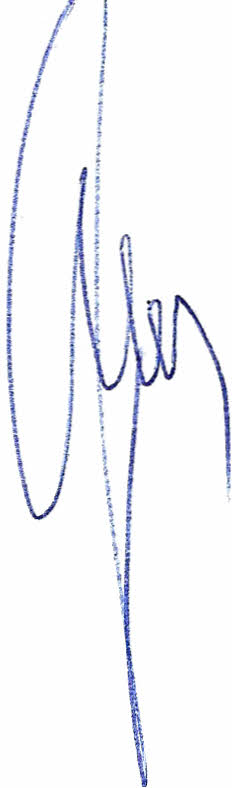 Styczeń- grudzień 2015